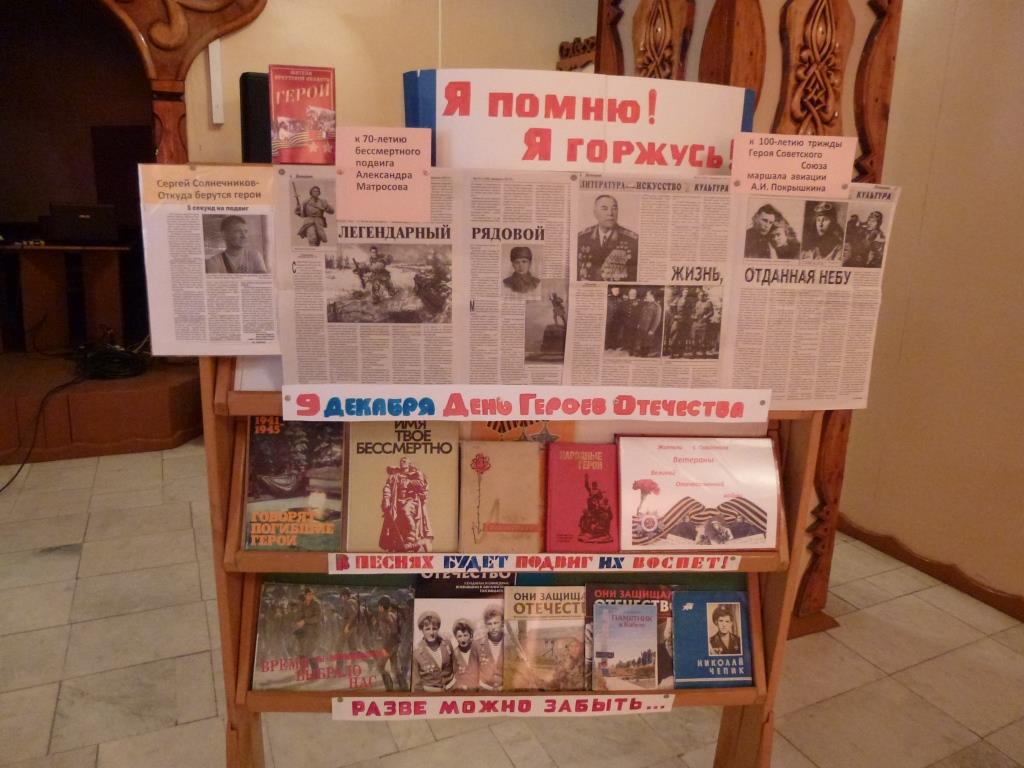             9 декабря для уч-ся 11-х классов было проведено  мероприятие«Гордимся славою героев!», посвященное Дню героев Отечества. Программа проведена на высоком уровне. Учащимся были представлены слайды об  историческом прошлом нашей страны: об истории  жизни Георгия Победоносца, почему он является символом доблестной армейской славы.Также учащиеся получили информацию  об орденах, которые выдаются за  воинские подвиги,  услышали рассказ о полном кавалере Ордена Славы.В заключении была проведена  историческая викторина. Ребята с удовольствием приняли в ней участие. Победители получили призы.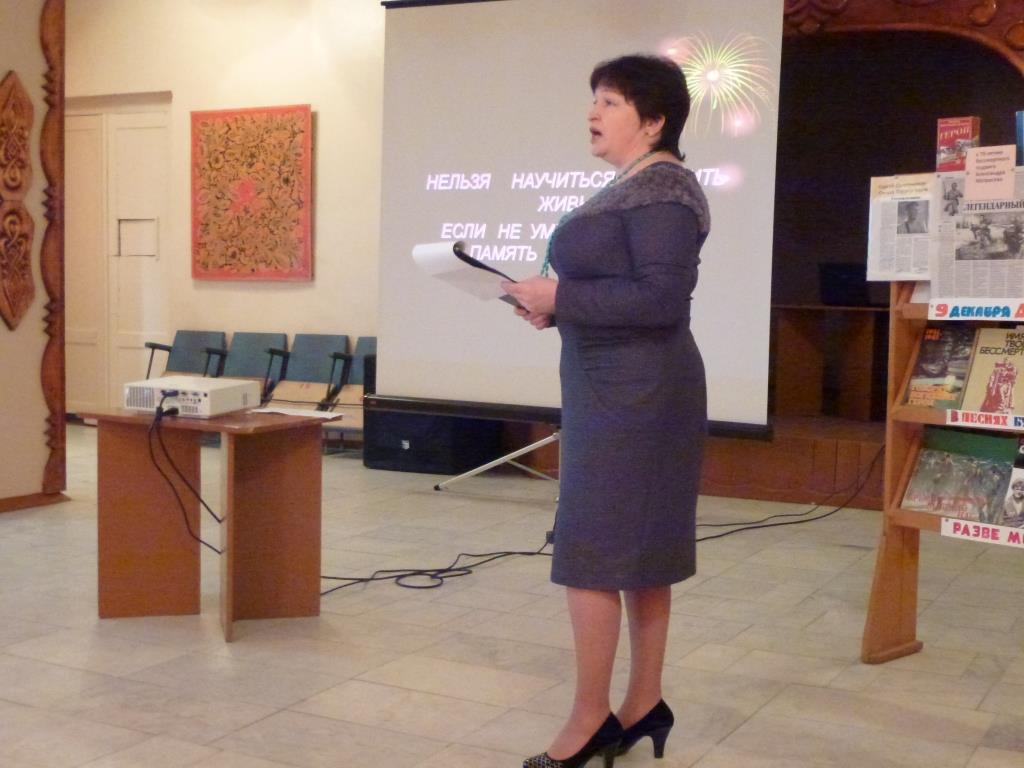 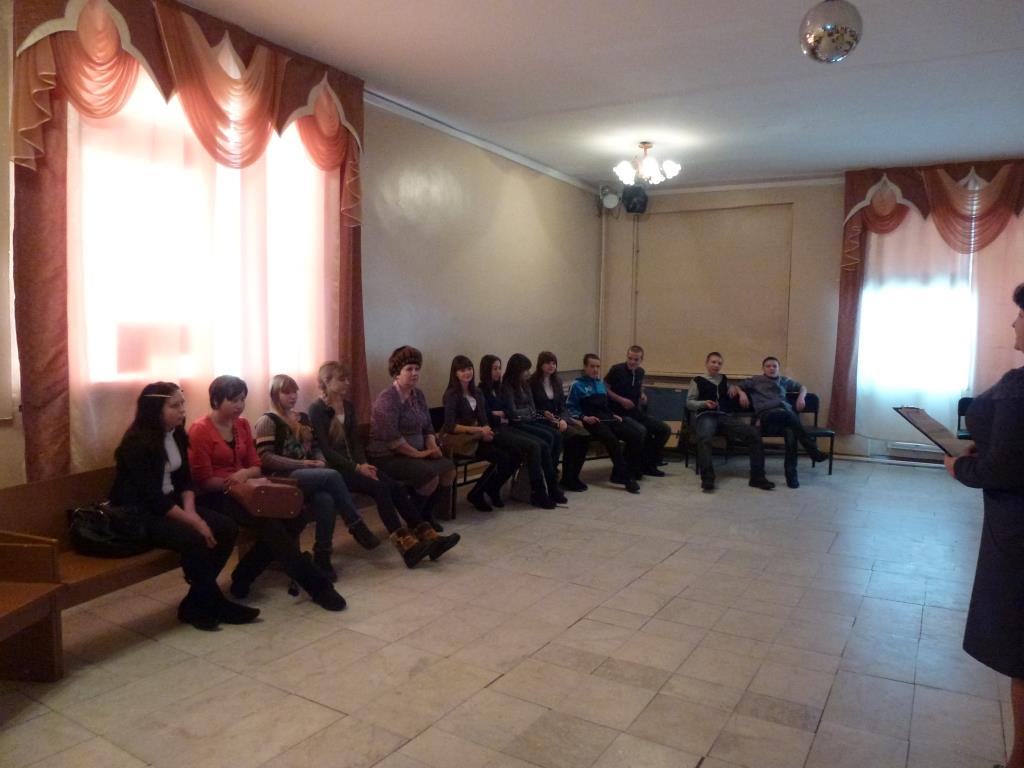 